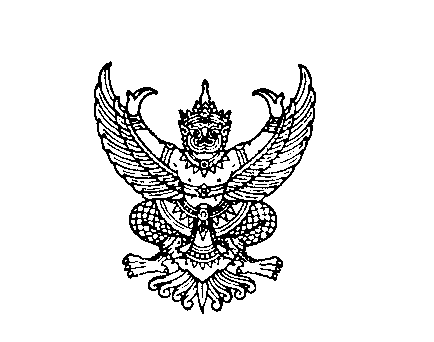 ที่ มท ๐๘10.6/ว	กรมส่งเสริมการปกครองท้องถิ่น							       ถนนนครราชสีมา เขตดุสิต กทม. ๑๐๓๐๐						        กันยายน  ๒๕62เรื่อง	แนวทางการดำเนินโครงการซุ้มประตูเมืองเฉลิมพระเกียรติ เนื่องในโอกาสมหามงคลพระราชพิธีบรมราชาภิเษกเรียน	ผู้ว่าราชการจังหวัด ทุกจังหวัดสิ่งที่ส่งมาด้วย  1. แนวทางการดำเนินโครงการซุ้มประตูเมืองเฉลิมพระเกียรติฯ			จำนวน 1 ชุด2. แบบซุ้มประตูเมืองเฉลิมพระเกียรติฯ 4 ภาค				จำนวน 1 ชุด	3. สำเนาพระบรมฉายาลักษณ์ พระบาทสมเด็จพระเจ้าอยู่หัว 		และพระบรมฉายาลักษณ์ที่ฉายกับสมเด็จพระนางเจ้าฯ พระบรมราชินี	จำนวน 1 ชุด	4. ประมาณราคาค่าก่อสร้างซุ้มประตูเมืองเฉลิมพระเกียรติฯ			จำนวน 1 ชุด	5. แบบรายงานการดำเนินโครงการซุ้มประตูเมืองเฉลิมพระเกียรติฯ		จำนวน 1 ชุดด้วยกรมส่งเสริมการปกครองท้องถิ่นได้รับมอบหมายจากกระทรวงมหาดไทย ให้เป็นหน่วยงานหลักในการดำเนินโครงการซุ้มประตูเมืองเฉลิมพระเกียรติ เนื่องในโอกาสมหามงคลพระราชพิธี
บรมราชาภิเษก ซึ่งดำเนินการจัดทำโดยองค์การบริหารส่วนจังหวัดทั้ง 76 แห่ง ทั้งนี้ โดยได้รับพระราชทานพระบรมราชานุญาตให้เชิญพระบรมฉายาลักษณ์ของพระบาทสมเด็จพระเจ้าอยู่หัว ที่ฉายกับสมเด็จพระนางเจ้าฯ พระบรมราชินี ภาพพระราชกรณียกิจของพระบาทสมเด็จพระเจ้าอยู่หัว และพระฉายาลักษณ์ของสมเด็จ
พระนางเจ้าฯ พระบรมราชินี ไปประดิษฐานบนซุ้มประตูเมืองเฉลิมพระเกียรติ ในการนี้ เพื่อให้การดำเนินโครงการซุ้มประตูเมืองเฉลิมพระเกียรติ เนื่องในโอกาสมหามงคลพระราชพิธีบรมราชาภิเษกเป็นไปด้วยความเรียบร้อย สมพระเกียรติ รวมทั้งบรรลุผลสัมฤทธิ์อย่างเป็นรูปธรรม จึงขอให้จังหวัดดำเนินการตามแนวทางการดำเนินโครงการ ตามสิ่งที่ส่งมาด้วย 1 ดังนี้1. ให้คณะกรรมการอำนวยการและขับเคลื่อนโครงการเฉลิมพระเกียรติ เนื่องในโอกาส
มหามงคลพระราชพิธีบรมราชาภิเษก ระดับจังหวัด พิจารณาดำเนินการ ดังนี้ 1.1 คัดเลือกพื้นที่ที่จะดำเนินการก่อสร้างซุ้มประเมืองเฉลิมพระเกียรติฯ บริเวณพื้นที่
ถนนสายหลักของจังหวัด เพื่อดำเนินการก่อสร้างซุ้มประตูเมือง จังหวัดละไม่น้อยกว่า 1 แห่ง 1.2 คัดเลือกแบบซุ้มประตูเมืองเฉลิมพระเกียรติฯ ที่สอดคล้องและเหมาะสมกับพื้นที่เป้าหมายตามข้อ 1.1 จำนวน 1 รูปแบบ จากแบบซุ้มประตูเมืองเฉลิมพระเกียรติฯ ที่มีอัตลักษณ์ของแต่ละภาค รายละเอียดตามสิ่งที่ส่งมาด้วย 2 1.3 เชิญพระบรมฉายาลักษณ์ของพระบาทสมเด็จพระเจ้าอยู่หัว ที่ฉายกับสมเด็จพระนางเจ้าฯ พระบรมราชินี ภาพพระราชกรณียกิจของพระบาทสมเด็จพระเจ้าอยู่หัว และพระฉายาลักษณ์ของสมเด็จพระนางเจ้าฯ พระบรมราชินี ที่กระทรวงมหาดไทยได้รับพระราชทานพระบรมราชานุญาต ไปประดิษฐานบนซุ้มประตูเมืองเฉลิมพระเกียรติฯ โดยเลือกจากรูปแบบที่กรมส่งเสริมการปกครองท้องถิ่นกำหนด รายละเอียดตามสิ่งที่ส่งมาด้วย 3/2. งบประมาณ...- 2 -2. งบประมาณดำเนินโครงการซุ้มประตูเมืองเฉลิมพระเกียรติฯ ให้จังหวัดพิจารณามอบหมายองค์การบริหารส่วนจังหวัดเป็นหน่วยดำเนินการจัดสร้างซุ้มประตูเมืองเฉลิมพระเกียรติฯ จากงบประมาณขององค์การบริหารส่วนจังหวัด โดยถือปฏิบัติตามระเบียบกระทรวงมหาดไทยว่าด้วยวิธีการงบประมาณขององค์กรปกครองส่วนท้องถิ่น พ.ศ. 2541 และที่แก้ไขเพิ่มเติม รายละเอียดตามสิ่งที่ส่งมาด้วย 43. การก่อสร้างซุ้มประตูเมืองเฉลิมพระเกียรติฯ ให้ดำเนินการแล้วเสร็จภายในเดือนเมษายน 2563 และให้องค์การบริหารส่วนจังหวัดร่วมกับจังหวัดดำเนินการจัดพิธีเปิดซุ้มประตูเมืองเฉลิมพระเกียรติฯ โดยมีผู้ว่าราชการจังหวัดหรือผู้แทนเป็นประธาน ทั้งนี้ ขอให้จังหวัดรายงานความก้าวหน้าการดำเนินการโครงการตามแบบรายงานที่กำหนด พร้อมรูปภาพประกอบ ทุกวันที่ 15 และ 30 ของเดือน โดยครั้งแรกให้รายงานผลการพิจารณาตามข้อ 1 
ในวันที่ 30 ตุลาคม 2562 ทางจดหมายอิเล็กทรอนิกส์ pcd2555@hotmail.com รายละเอียดตามสิ่งที่ส่งมาด้วย 5 		จึงเรียนมาเพื่อโปรดพิจารณาดำเนินการต่อไปขอแสดงความนับถือ     อธิบดีกรมส่งเสริมการปกครองท้องถิ่นกองพัฒนาและส่งเสริมการบริหารงานท้องถิ่นกลุ่มงานส่งเสริมการพัฒนาเศรษฐกิจ สังคม และคุณภาพชีวิตผู้ประสานงาน นายสำเนียง สิมมาวัน โทร. 089 280 2115องค์กรปกครองส่วนท้องถิ่นจัดบริการสาธารณะตามมาตรฐานไม่น้อยกว่าร้อยละ 70 ได้อย่างทั่วถึง                  เพื่อให้ประชาชนมีคุณภาพชีวิตที่ดี ภายในปี 2565